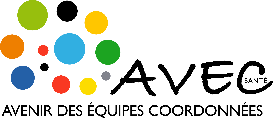 CORONAVIRUS COVID-2019LIMITONS LES RISQUES !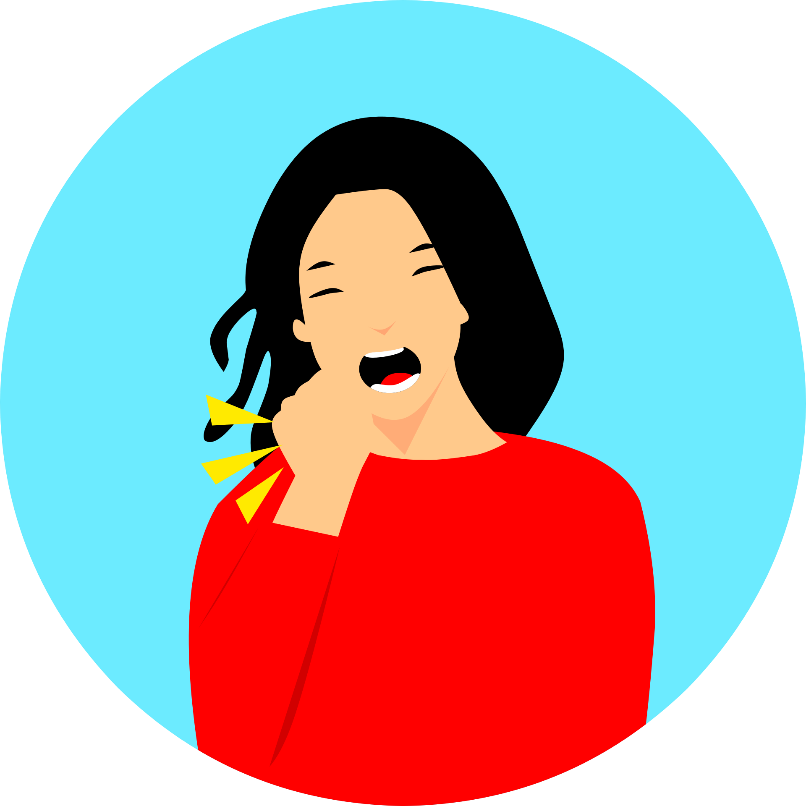 Merci de le signaler directement à l’accueil et de veiller à garder une distance d’un mètre avec les autres personnes*Mis à jour le : xx/xx/2020 - Ces informations sont susceptibles d’évoluer quotidiennementL’équipe doit mettre à jour ces informations chaque 24h en vérifiant les consignes et zones à risque sur https://www.santepubliquefrance.fr  / Covid / En savoir plus / A télécharger 